You’re So VainCarly Simon 1972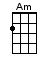 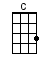 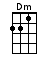 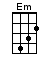 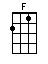 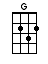 INTRO: / 1 2 3 4 / [Am] / [Am]You [Am] walked into the partyLike you were [F] walking onto a [Am] yachtYour hat stra-[Am]tegically dipped below one eyeYour [F] scarf it was apri-[Am]cotYou had [F] one eye [G] in the [Em] mirror [Am] asYou [F] watched yourself ga-[C]votte, and all the [G] girls dreamed that[F] They’d be your partner, they’d be your partner, and[C] You’re so vainYou [Dm] probably think this song is a-[C]bout youYou’re so [Am] vain                      (you’re so vain)I’ll [F] bet you think this song is a-[G]bout you, don’t you [G] don’t youOh, you [Am] had me several years agoWhen [F] I was still quite na-[Am]iveWhen you [Am] said that we made such a pretty pairAnd [F] that you would never [Am] leaveBut you [F] gave a-[G]way the [Em] things you [Am] lovedAnd [F] one of them was [C] me, I had some [G] dreamsThey were [F] clouds in my coffee, clouds in my coffee, and[C] You’re so vainYou [Dm] probably think this song is a-[C]bout youYou’re so [Am] vain                      (you’re so vain)I’ll [F] bet you think this song is a-[G]bout you, don’t you [G] don’t youWell I [Am] hear you went up to SaratogaAnd [F] your horse naturally [Am] wonThen you [Am] flew your Lear jet up to Nova ScotiaTo see the [F] total eclipse of the [Am] sunWell, you’re [F] where you [G] should be [Em] all the [Am] timeAnd [F] when you’re not, you’re [C] with, some underworld [G] spy or the[F] Wife of a close friend, wife of a close friend, and[C] You’re so vainYou [Dm] probably think this song is a-[C]bout youYou’re so [Am] vain (so vain) I’ll [F] bet you think this song is a-[G]bout you, don’t you[G] Don’t you, don’t you now[C] You’re so vain You [Dm] probably think this song is a-[C]bout you[C] You’re so vainYou [Dm] probably think this song is a-[C]bout you[C] You’re so vain You [Dm] probably think this song is a-[C]bout youYou’re so [Am] vain (so vain)I’ll [F] bet you think this song is a-[G]bout you, don’t you[G] Don’t you [Am]www.bytownukulele.ca